Government of the People’s Republic of Bangladesh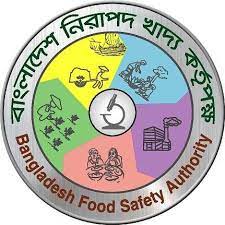 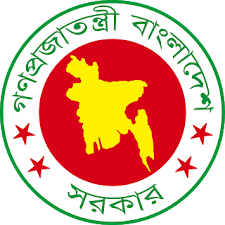 Bangladesh Food Safety AuthorityBSL Office Complex, Bhaban 2, (Level 4,5,6),119 Kazi Nazrul Islam Avenue, Dhaka-1000Application for Health CertificateERC No:Exporter's Name & Address:ERC No:Exporter's Name & Address:ERC No:Exporter's Name & Address:Invoice No. & Date:Invoice No. & Date:Invoice No. & Date:Invoice No. & Date:ERC No:Exporter's Name & Address:ERC No:Exporter's Name & Address:ERC No:Exporter's Name & Address:Contract/LC No & Date:Contract/LC No & Date:Contract/LC No & Date:Contract/LC No & Date:Manufacturer's Name & Address:Manufacturer's Name & Address:Manufacturer's Name & Address:To Food Analyst Food Lab Network Coordination wing Bangladesh Food Safety AuthorityBSL Office Complex, Bhaban 2, (Level 4,5,6),119 Kazi Nazrul Islam Avenue, Dhaka-1000Please issue a Health Certificate of Consignment under contract/LC No of ....................A draft of Taka	is enclosed asissuance fee.Date	                                               Signature of Exporter To Food Analyst Food Lab Network Coordination wing Bangladesh Food Safety AuthorityBSL Office Complex, Bhaban 2, (Level 4,5,6),119 Kazi Nazrul Islam Avenue, Dhaka-1000Please issue a Health Certificate of Consignment under contract/LC No of ....................A draft of Taka	is enclosed asissuance fee.Date	                                               Signature of Exporter To Food Analyst Food Lab Network Coordination wing Bangladesh Food Safety AuthorityBSL Office Complex, Bhaban 2, (Level 4,5,6),119 Kazi Nazrul Islam Avenue, Dhaka-1000Please issue a Health Certificate of Consignment under contract/LC No of ....................A draft of Taka	is enclosed asissuance fee.Date	                                               Signature of Exporter To Food Analyst Food Lab Network Coordination wing Bangladesh Food Safety AuthorityBSL Office Complex, Bhaban 2, (Level 4,5,6),119 Kazi Nazrul Islam Avenue, Dhaka-1000Please issue a Health Certificate of Consignment under contract/LC No of ....................A draft of Taka	is enclosed asissuance fee.Date	                                               Signature of Exporter Buyer's Name & Address:Buyer's Name & Address:Buyer's Name & Address:To Food Analyst Food Lab Network Coordination wing Bangladesh Food Safety AuthorityBSL Office Complex, Bhaban 2, (Level 4,5,6),119 Kazi Nazrul Islam Avenue, Dhaka-1000Please issue a Health Certificate of Consignment under contract/LC No of ....................A draft of Taka	is enclosed asissuance fee.Date	                                               Signature of Exporter To Food Analyst Food Lab Network Coordination wing Bangladesh Food Safety AuthorityBSL Office Complex, Bhaban 2, (Level 4,5,6),119 Kazi Nazrul Islam Avenue, Dhaka-1000Please issue a Health Certificate of Consignment under contract/LC No of ....................A draft of Taka	is enclosed asissuance fee.Date	                                               Signature of Exporter To Food Analyst Food Lab Network Coordination wing Bangladesh Food Safety AuthorityBSL Office Complex, Bhaban 2, (Level 4,5,6),119 Kazi Nazrul Islam Avenue, Dhaka-1000Please issue a Health Certificate of Consignment under contract/LC No of ....................A draft of Taka	is enclosed asissuance fee.Date	                                               Signature of Exporter To Food Analyst Food Lab Network Coordination wing Bangladesh Food Safety AuthorityBSL Office Complex, Bhaban 2, (Level 4,5,6),119 Kazi Nazrul Islam Avenue, Dhaka-1000Please issue a Health Certificate of Consignment under contract/LC No of ....................A draft of Taka	is enclosed asissuance fee.Date	                                               Signature of Exporter Probable Date of Loading:Probable Date of Loading:Probable Date of Loading:Address where consignment is to be storedAddress where consignment is to be storedAddress where consignment is to be storedAddress where consignment is to be storedPort of Loading:Port of Loading:Port of Loading:Address where consignment is to be storedAddress where consignment is to be storedAddress where consignment is to be storedAddress where consignment is to be storedPort of Discharge:Port of Discharge:Port of Discharge:Address where consignment is to be storedAddress where consignment is to be storedAddress where consignment is to be storedAddress where consignment is to be storedShipping MarksNo. & kind of PackingDescription of GoodsDescription of GoodsH.S CodeQuantityFOB/CFRValueTechnical requirements include specifications with its characteristics as stipulated in the contract.Technical requirements include specifications with its characteristics as stipulated in the contract.Technical requirements include specifications with its characteristics as stipulated in the contract.Technical requirements include specifications with its characteristics as stipulated in the contract.Technical requirements include specifications with its characteristics as stipulated in the contract.Technical requirements include specifications with its characteristics as stipulated in the contract.Technical requirements include specifications with its characteristics as stipulated in the contract.Other relevant informationDeclarations,I declare that the goods covered under this application are of Bangladeshi origin and strictly adhere to the requirement and specification of the country of importation.The goods have not been offered previously for issuance of health certificate.No additional technical or quality requirement other than mentioned above has been stipulated by the overseas buyer. Specification and parameter(s) supplied by the importer of	is attached hereto.Date:	Signature of ExporterOther relevant informationDeclarations,I declare that the goods covered under this application are of Bangladeshi origin and strictly adhere to the requirement and specification of the country of importation.The goods have not been offered previously for issuance of health certificate.No additional technical or quality requirement other than mentioned above has been stipulated by the overseas buyer. Specification and parameter(s) supplied by the importer of	is attached hereto.Date:	Signature of ExporterOther relevant informationDeclarations,I declare that the goods covered under this application are of Bangladeshi origin and strictly adhere to the requirement and specification of the country of importation.The goods have not been offered previously for issuance of health certificate.No additional technical or quality requirement other than mentioned above has been stipulated by the overseas buyer. Specification and parameter(s) supplied by the importer of	is attached hereto.Date:	Signature of ExporterOther relevant informationDeclarations,I declare that the goods covered under this application are of Bangladeshi origin and strictly adhere to the requirement and specification of the country of importation.The goods have not been offered previously for issuance of health certificate.No additional technical or quality requirement other than mentioned above has been stipulated by the overseas buyer. Specification and parameter(s) supplied by the importer of	is attached hereto.Date:	Signature of ExporterOther relevant informationDeclarations,I declare that the goods covered under this application are of Bangladeshi origin and strictly adhere to the requirement and specification of the country of importation.The goods have not been offered previously for issuance of health certificate.No additional technical or quality requirement other than mentioned above has been stipulated by the overseas buyer. Specification and parameter(s) supplied by the importer of	is attached hereto.Date:	Signature of ExporterOther relevant informationDeclarations,I declare that the goods covered under this application are of Bangladeshi origin and strictly adhere to the requirement and specification of the country of importation.The goods have not been offered previously for issuance of health certificate.No additional technical or quality requirement other than mentioned above has been stipulated by the overseas buyer. Specification and parameter(s) supplied by the importer of	is attached hereto.Date:	Signature of ExporterOther relevant informationDeclarations,I declare that the goods covered under this application are of Bangladeshi origin and strictly adhere to the requirement and specification of the country of importation.The goods have not been offered previously for issuance of health certificate.No additional technical or quality requirement other than mentioned above has been stipulated by the overseas buyer. Specification and parameter(s) supplied by the importer of	is attached hereto.Date:	Signature of Exporter